         COOPERATIVE EXTENSION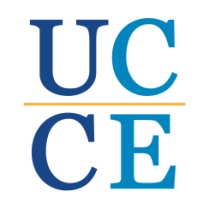 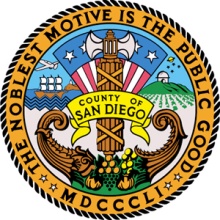            UNIVERSITY of CALIFORNIA – COUNTY of SAN DIEGO                    4-H YOUTH & FAMILY – AGRICULTURE – HORTICULTURE – NATURAL RESOURCES – NUTRITION & CONSUMER SCIENCE              9335 Hazard Way Suite 201, SAN DIEGO, CA 92123 PHONE: 858-694-2845  FAX: 858-694-2849                                                             E-MAIL: cesandiego@ucdavis.edu  WEBSITE: www.cesandiego.ucdavis.eduJune 26, 2012Goldspotted Oak Borer Information Packet for Private Property OwnersThe goldspotted oak borer (GSOB) is an introduced, non-native beetle species that has killed sufficient numbers of oaks in San Diego County to warrant statewide attention and concern.  It was discovered in San Diego County in 2008 and since then researchers have developed a basic understanding of GSOB and the problems associated with this pest. The enclosed packet contains information resources about GSOB and suggested actions that can be taken to help prevent the spread of GSOB infestation to new areas.You have been identified as someone owning private property in or near current GSOB-infested areas. We are sending you this information packet because we believe that you may have to deal with this problem in the near future if you are not already experiencing problems with oak die-offs.We encourage you to review the enclosed information and share it with others, especially if your property is not your primary residence or others reside on your property. You are also invited to visit the website, www.GSOB.org for more information and resources and to join the GSOB email list to receive updates on the latest news and information available.The University of California Cooperative Extension in San Diego County (UCCE) is one of many agency and University partners working together on this issue. If you are interested in speaking with someone about GSOB issues, feel free to contact me at either the email address or phone number listed below.Thank you for your interest and cooperation.Jan Gonzales, Project CoordinatorGoldspotted Oak Borer Education and Outreach ProgramUniversity of California Cooperative Extension, County of San DiegoEmail – jggonzales@ucdavis.eduPhone – (858) 614-7786
